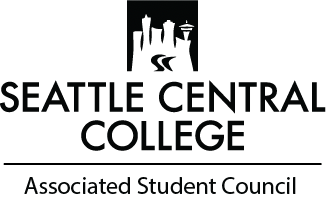 MINUTESAssociated Student Council ASC BOARD MEETINGMonday, October 19th, 20203:00 PMJoin Zoom Meetinghttps://zoom.us/j/91486090652?pwd=c09VaVBjam43OTRKdk04WE43bmJKQT09Meeting ID: 914 8609 0652Passcode: 581856ASC CONFERENCE ROOM 362STUDENT LEADERSHIP BUILDING 1701 BROADWAYAssociated Student Council MembersMaryam Nuraliyeva ........................................................................Executive of AdministrationNutthanan Thaianthing.................................................................Executive of CommunicationBlaine Marc Relatado.................................................................................Executive of FinanceAlessandra Roque…..................................................................Executive of Issues & ConcernsSara Bukair.................................................................................Executive of Legislative AffairsRobert Selfe….................................................................................Executive of Student SuccessAmeer Kiani………………………………………………………………………ASC AssociateVukasin Nikolic ………………………………………………………….……… ASC AssociateWonJong Seo ……………..……………………………………………..……… ASC AssociateZara Kiani ..………………..…..…………………………………………………ASC AssociateVacant…………………..………………………………………………………... ASC AssociateAlbert Smalls…………............................................Representative, Wood Technology CenterTaryn Ciardi …...…………….…………………….Representative, Health Education CenterVacant …..……………………………………………………Representative, Seattle Maritime Advisor: Dennis Coy DenmanQUESTIONS?Associated Student Council Staff – Seattle Central College 1701 Broadway Seattle, WA 98122.(206)934-3890asc-admin.central@seattlecolleges.edu*BARRIER FREE LOCATION – REASONABLE ACCOMODATIONS FOR PERSONS WITH DISABILITIES AVAILABLE UPON REQUEST*ASSOCIATED STUDENT COUNCIL BOARD MEETING MINUTESCALL TO ORDER 1minMaryam called to order at 3:02 PMROLL CALL  1minPresent: Pooh, Blaine, Alex, Sara, Robert, Maryam, Joe, Zara, Albert, TarynAbsent:  Ameer, VukasinLAND USE ACKNOWLEDGEMENT 1min“I acknowledge the land on which we stand today as the traditional home of the Coast Salish people, the traditional home of all tribes and bands within the Duwamish, Suquamish, Tulalip and Muckleshoot nations. Without them, we would not have access to this gathering and to this dialogue. I ask that we take this opportunity to thank the original caretakers of this land who are still here.”  Maryam read the land acknowledgementAPPROVAL OF MINUTES 1minMinutes approved at 3:06 PMPUBLIC COMMENT PERIOD  5minNo public commentOLD BUSINESS 10minNo old businessNEW BUSINESSBlaine gave an update on the Seattle Central College 2020-21 S&A Fee BudgetPooh has met with PIO to find a more efficient way to post information on social mediaAll ASC members discussed recruitment plans for each committee. Committee application form has been created for students to applyPooh shared some types of activities that could get more student involvement (mascot naming, student’s story of impact videos)Robert motions to take a week to think about activities to get more student engagementAlbert secondsMotion carriesCOMMITTEE REPORTS  10minCommunications CommitteeHad the first meeting last week and tried to find ways to help and receive help from other boardsIssues and Concerns CommitteeNo new reportServices and Activities Fee CommitteeStill in the process of recruitmentStudent Success CommitteeNo new reportStudent Advocacy CommitteeCurrently working on a couple projects: #IVoteBecause hashtag, election day planning (assisting students with voting), and is still in the process of recruitmentINDIVIDUAL REPORTS 10minAlbert SmallsStudents on scholarship haven’t received their scholarships and are not getting proper responses from campusAlessandra RoqueStudents are still concerned with Financial aid, will reply to student’s posts to give more information about it. Also attended the college council and joined the critical issues workgroup.	Robert motioned to move meeting by 15 minutes	Pooh seconds	Motion carriesBlaine Marc RelatadoBlaine attended college council meeting and is planning to join the resource and allocation workgroup Maryam NuraliyevaMaryam attended board of Trustees meeting on Oct 7th. Nutthanan ThianthongMet with PIO and is figuring how to make things easier for every board. Pooh will send out call for agenda after every Monday’s board meeting. Deadline is Thursday afternoonRobert SelfeRobert attended college council meeting and brought up the question about student’s programs being cut off.Sara BukairSara moderated panel Black Female Vote, currently working on election committees and elections day planning, and attended WASEN conference. Associate applications will be closing 22nd Taryn CiardiNo new reportDennis DenmanSent out a calendar invite to campus to talk about safety and new student union building. The college is working with NAMI to try to help students. Gave a heads up on new Homeland security information regarding international students.ADJOURNMENTMeeting adjourned at 4:05 PM